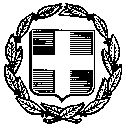 Θέμα:  «Διεξαγωγή επιμορφωτικού σεμιναρίου»Σχετ.: Έγκριση της Περιφερειακής Διεύθυνσης Α/θμιας και Β/θμιας Εκπαίδευσης Δυτικής Μακεδονίας με αρ. πρωτ. 651/03-02-2017Αγαπητοί συνάδελφοι,Σας ενημερώνω για τη διεξαγωγή επιμορφωτικού σεμιναρίου για τους Μαθηματικούς των Γυμνασίων, ΓΕ.Λ. και ΕΠΑ.Λ. του Νομού Καστοριάς, καθώς και για τους συναδέλφους που διδάσκουν Μαθηματικά ως δεύτερη ή τρίτη ανάθεση, με θέμα: «Σχεδιασμός, Προγραμματισμός και Προετοιμασία της Διδασκαλίας»και με βάση το παρακάτω πρόγραμμα:12.00 –  12.45  Σχέδια μαθήματος – Φύλλα εργασίας  		(Πάλλα Μαρίνα, Σχολική Σύμβουλος Μαθηματικών)12.45 – 13.15  Σχεδιασμός και προετοιμασία μιας διδακτικής ενότητας                       (Καραφέρης Γεώργιος, Μαθηματικός του ΓΕ.Λ. Νεστορίου)13.15 – 14.00  Σχεδιασμός «επί χάρτου» μιας διδασκαλίας   (Εργασία σε ομάδες)Το σεμινάριο θα πραγματοποιηθεί τη Δευτέρα 13 Φεβρουαρίου 2017 στο 4ο Γυμνάσιο Καστοριάς (Δ/νση: Λεωφ. Κύκνων–Νεύτωνος, τηλ. 2467082072)  από τις 12:00 έως τις 14:00.Στους εκπαιδευτικούς που θα συμμετάσχουν, θα χορηγηθεί βεβαίωση παρακολούθησης.                                                                                                                                                                                                                                                                     Με εκτίμηση                                                                    Μαρίνα Πάλλα                                                     Σχολική Σύμβουλος Μαθηματικών